Домашнее задание:Прочитай текс. Спиши его в тетрадь, найди в тексте слова-действия и подчеркни их двумя чертами.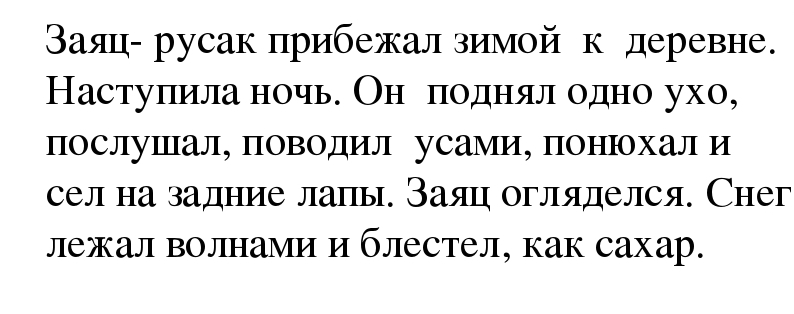 Прочитай текст, выпиши слова-действия.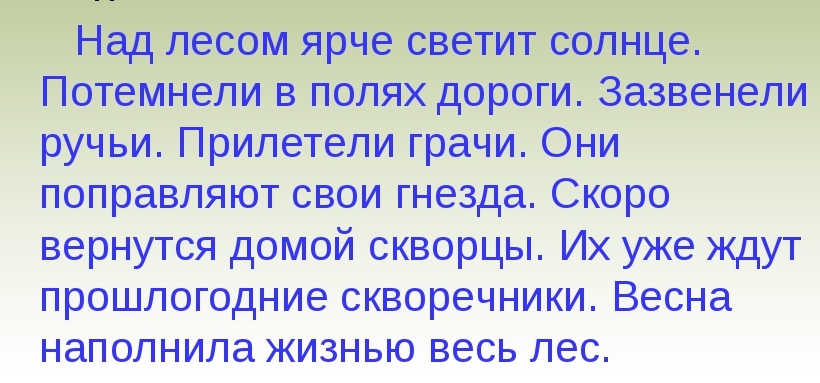 